							ПРЕСС-РЕЛИЗ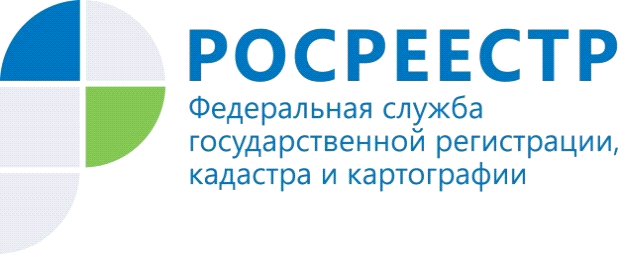                                                                                                                             04.04.2019УПРАВЛЕНИЕ РОСРЕЕСТРА ПО МУРМАНСКОЙ ОБЛАСТИ ИНФОРМИРУЕТО жилых домах Управление Росреестра по Мурманской области обращает внимание застройщиков и владельцев не поставленных на кадастровый учет жилых строений на то, что с 01 марта 2019 года вне зависимости от года завершения строительства объекта капитального строительства, даты представления заявления на государственный кадастровый учет и  (или) государственной регистрации прав, даты изготовления технического плана, государственный кадастровый учет и (или)  государственная регистрация прав на жилой дом осуществляется при соблюдении уведомительного порядка начала и окончания строительства, реконструкции объекта капитального строительства в соответствии Федеральным Законом от 03 августа 2018 года № 340-ФЗ «О внесении изменений в Градостроительный кодекс Российской Федерации и отдельные законодательные акты Российской Федерации», которым введен уведомительный порядок строительства объектов индивидуального жилищного строительства (ИЖС) взамен ранее действовавшего разрешительного порядка. Контакты для СМИ: Микитюк Светлана Ивановна,тел. (81533) 9-72-80, факс (81533) 9-51-07, e-mail: kandalaksha@r51.rosreestr.ruПросим об опубликовании  данной информации уведомить по электронной почте: 51_upr@rosreestr.ru